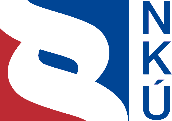 Kontrolní závěr z kontrolní akce21/33Peněžní prostředky státu a Evropské unie vynakládané v resortu Ministerstva zemědělství na podporu zpracování zemědělských produktůKontrolní akce byla zařazena do plánu kontrolní činnosti Nejvyššího kontrolního úřadu (dále též „NKÚ“) na rok 2021 pod číslem 21/33. Kontrolní akci řídil a kontrolní závěr vypracoval člen NKÚ Ing. Pavel Hrnčíř.Cílem kontroly bylo prověřit, zda peněžní prostředky státu a Evropské unie určené v resortu Ministerstva zemědělství na podporu zpracování zemědělských produktů poskytují a čerpají kontrolované osoby v souladu s právními předpisy, účelně a hospodárně.Kontrola byla prováděna u kontrolovaných osob v období od listopadu 2021 do června 2022. Kontrolovaným obdobím byly roky 2018 až 2021, v případě věcných a časových souvislostí i předcházející a následující období. Kontrolované osoby:
Ministerstvo zemědělství (dále též „MZe“); Státní zemědělský intervenční fond, Praha (dále též „SZIF“);vybraní příjemci dotací: Bohušovická mlékárna, a.s., Praha; Kostelecké uzeniny a.s.; LAKTOS, a.s., Praha; 
LE & CO - Ing. Jiří Lenc, s.r.o., Jirny; MASO UZENINY PÍSEK, a.s.; Mlékárna Valašské 
Meziříčí, spol. s r.o.; MP Krásno, a.s.; OLMA, a.s., Olomouc; PINKO a.s., Benešov; POLABSKÉ MLÉKÁRNY a.s., Poděbrady; RABBIT Trhový Štěpánov a.s.; Uzeniny Příbram, a.s., Praha.Kolegium   NKÚ   na svém XV. jednání, které se konalo dne 21. listopadu 2022,schválilo   usnesením č. 14/XV/2022kontrolní   závěr   v tomto znění: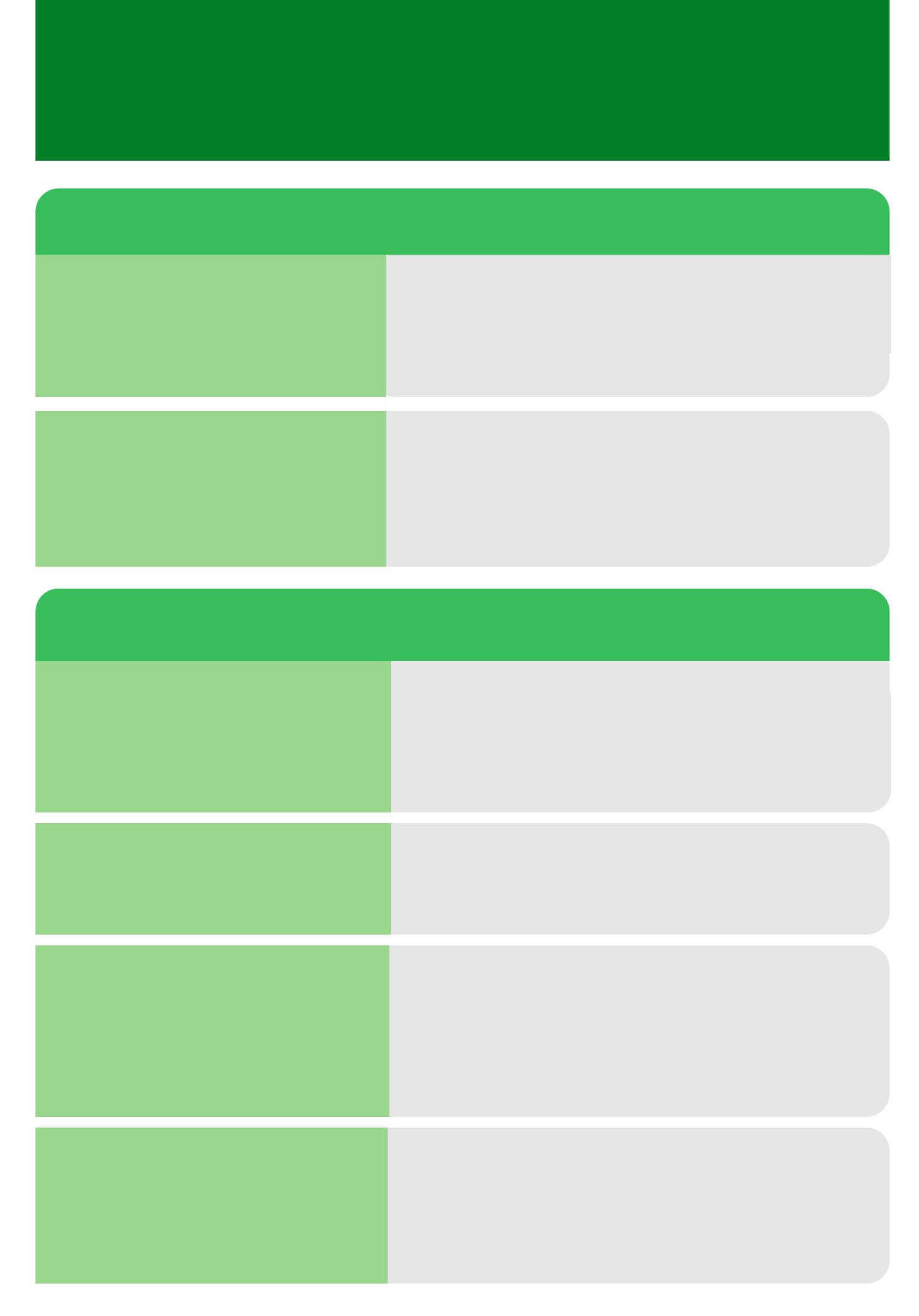 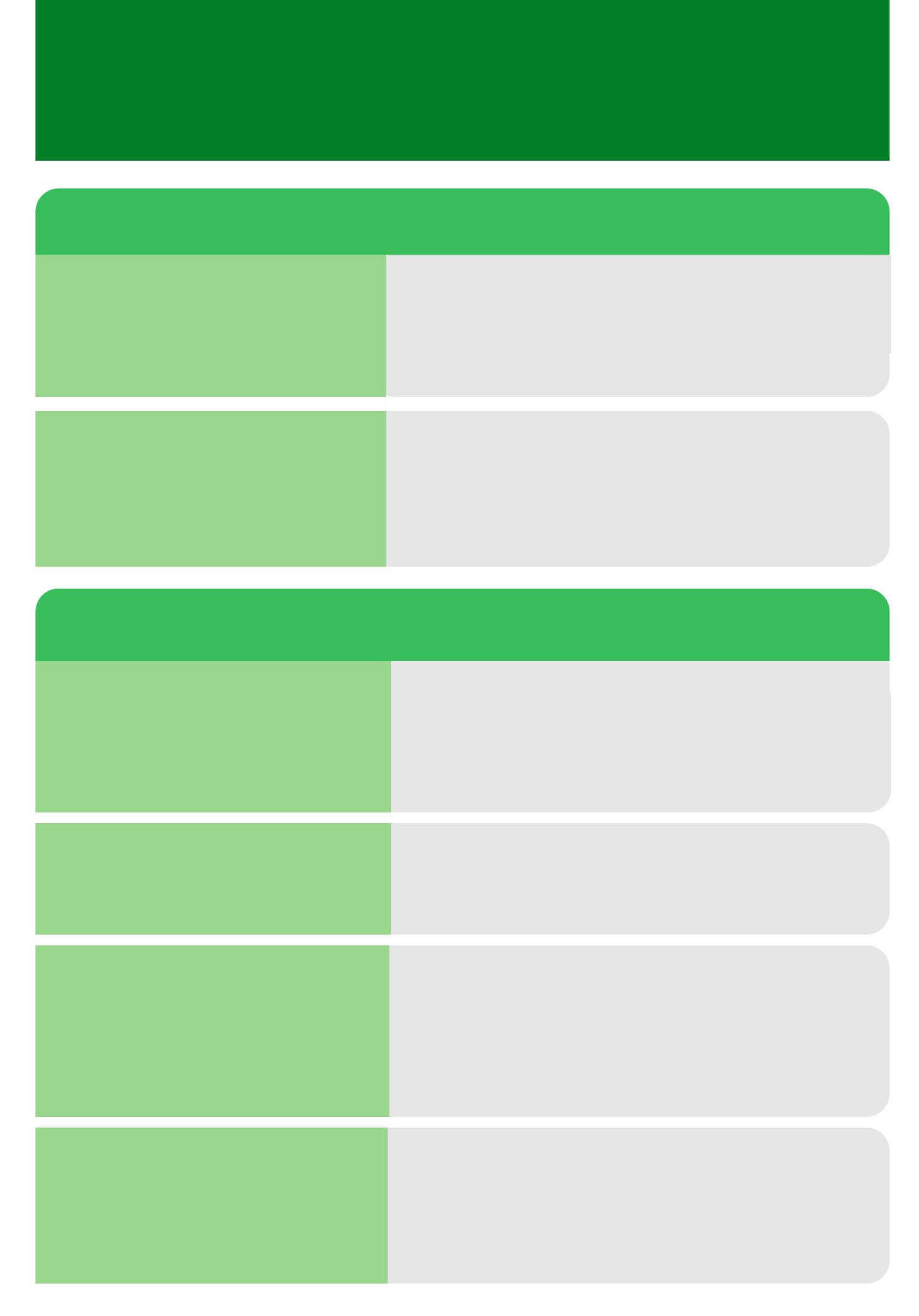 I. Shrnutí a vyhodnoceníNejvyšší kontrolní úřad provedl kontrolu peněžních prostředků státu a Evropské unie (dále též „EU“) vynakládaných v resortu MZe na podporu zpracování zemědělských produktů. Kontrole NKÚ byly podrobeny dotační programy financované z národních zdrojů včetně dotačního programu AGRICOVID POTRAVINÁŘSTVÍ a operace podpořené z Programu rozvoje venkova na období 2014–2020, který je spolufinancován Evropskou unií. NKÚ prověřil vyplacené prostředky podpory v celkovém objemu 7,9 mld. Kč, z toho prostředky ve výši 0,9 mld. Kč prověřil u dvanácti vybraných příjemců dotací. MZe nastavilo systém poskytování podpory na zpracování zemědělských produktů tak, že se nedařilo plnit opatření „... investiční podporu přednostně orientovat na mikro, malé a střední podniky...“, jehož realizací má dojít k naplnění cílů stanovených ve strategii resortu MZe. Velké zpracovatelské podniky měly více příležitostí čerpat dotace než mikropodniky a malé a střední podniky. Velké podniky mohly čerpat nejen podporu z PRV 2014–2020, ale MZe pro ně připravilo také investiční národní dotační program, ze kterého nemohly mikropodniky ani malé a střední podniky čerpat dotace. Podmínky pro získání národních dotací byly navíc pro žadatele jednodušší než dotační podmínky Programu rozvoje venkova na období 2014–2020 (dále jen „PRV 2014–2020“). MZe nastavilo podmínky pro čerpání podpory pro malé a střední podniky tak, že ty měly zájem o dotace jen z jedné ze čtyř investičních operací PRV 2014–2020 a z ostatních téměř nečerpaly.MZe nesledovalo a nevyhodnocovalo hospodárnost, účelnost ani přínosy vynakládaných peněžních prostředků z národních dotačních programů. Cíle těchto programů byly stanoveny obecně a bez odpovídajících ukazatelů, které by umožňovaly plnění cílů sledovat. MZe dále nevytvořilo dostatečné podmínky pro hospodárné vynakládání peněžních prostředků a chybovalo při kontrole žádostí o dotace. Stejně tak MZe nedostatečně vyhodnocovalo, zda má podpora pro jednotlivé příjemce dostatečný motivační účinek nebo zda by si jednotlivé investice pořizovaly zpracovatelské podniky z vlastních prostředků bez dotace, jelikož vykazovaly zisky, a to i v řádech desítek či stovek milionů korun. V roce 2020 převedlo MZe administraci a kontrolu národních dotací na SZIF. Tímto krokem sice došlo v této oblasti podpory k částečnému zlepšení procesu administrace a kontroly, přesto stále přetrvávají nedostatky v nastavených podmínkách pro poskytování dotací. V oblasti poskytování dotací z národního dotačního programu AGRICOVID POTRAVINÁŘSTVÍ nebyly zjištěny nedostatky.MZe při poskytování prostředků z PRV 2014–2020 neověřovalo, zda podpořené projekty přinesly požadované inovace, nebo se jednalo o pouhou výměnu strojů, zařízení a technologií.Vybraní příjemci při realizaci projektů postupovali v souladu s právními předpisy a stanovenými podmínkami. Celkové vyhodnocení vyplývá z těchto zjištěných nedostatků:Národní dotaceV oblasti zpracování zemědělských produktů nezaměřilo MZe podporu na mikropodniky a malé a střední podniky. MZe určilo pro oblast potravinářství několik cílů, kterých chce do roku 2030 dosáhnout1. Průřezovým opatřením, které MZe k naplňování cílů stanovilo, je investiční podpora přednostně orientovaná na mikropodniky a malé a střední podniky. Pro mikropodniky a malé a střední podniky však MZe v letech 2018–2021 žádný národní dotační program nepřipravilo. Naopak vyhlásilo národní dotační program 13. Podpora zpracování zemědělských produktů a zvyšování konkurenceschopnosti potravinářského průmyslu (dále též „DP 13“) určený pouze pro velké zpracovatelské podniky. V letech 2018–2021 z něho MZe velkým podnikům rozdělilo celkem 1,7 mld. Kč. Podmínky pro získání národní dotace z tohoto programu byly pro žadatele jednodušší, než tomu bylo u projektů realizovaných s podporou z PRV 2014–2020 (viz body A.2 až A.4). MZe nedostatečně monitorovalo a hodnotilo naplňování cílů národního dotačního programu. MZe v rámci DP 13, určeného pro velké podniky, nenastavilo žádné ukazatele výsledku, výstupu a dopadu. MZe nepromítlo do zásad, kterými se stanovují podmínky pro poskytování dotací, povinnost stanovovat konkrétní cíle projektů. Cíle DP 13 byly neměřitelné, nevyhodnotitelné, byly stanoveny zcela nekonkrétně (obecně) bez určení toho, jak bude měřeno jejich naplňování, a tudíž i vyhodnocování úspěšnosti jejich dosažení.MZe nevytvořilo základní podmínky pro hospodárné vynakládání peněžních prostředků v rámci národních dotací. MZe nestanovilo u DP 13, určeného pro velké podniky, žádné závazné podmínky a postupy pro výběr dodavatelů ani maximální limity výdajů, jako je tomu v případě PRV 2014–2020. Příjemci tak nebyli nuceni chovat se hospodárně, neboť nebyli limitováni ve výši výdajů na pořízení majetku. MZe a SZIF posuzovaly nezbytnost podpor pro velké podniky pouze formálně. MZe a SZIF pro hodnocení motivačního účinku čili nezbytnosti podpory neměly dostatečné podklady. Nepožadovaly po žadatelích doložení jejich tvrzení o přínosu navržených investic, předložené žádosti s těmito nedostatky přijaly a rozhodly o poskytnutí dotace. Existuje tak riziko vzniku tzv. efektu mrtvé váhy, tedy situace, že by žadatelé investice realizovali i bez finanční podpory.MZe a SZIF nedostatečně ověřovaly uznatelnost uplatňovaných nákladů. V rámci národního dotačního programu 19.A. Podpora na účast producentů a zpracovatelů mléka v režimech jakosti Q CZ (dále též „DP 19.A.) MZe a SZIF neověřovaly, zda žadatelé uplatňovali pro dotaci nepřímé náklady, které skutečně souvisely s režimem jakosti mléka Q CZ. Opatření MZe a SZIF k odstranění nedostatků zjištěných předchozí kontrolou nebyla dostatečná a účinná, příp. k realizaci některých opatření do června 2022 vůbec nedošlo, přestože vláda uložila ministru zemědělství provést opatření 
v termínu do 31. března 2020. Jednalo se o nedostatky v národním dotačním programu zaměřeném na produkci a zpracování mléka v režimu jakosti Q CZ. MZe alokovalo prostředky na podporu v rámci dotačního programu AGRICOVID POTRAVINÁŘSTVÍ ve výši, která se z velké části nevyčerpala. V rámci tohoto dotačního programu se z celkové alokované částky ve výši 3 mld. Kč vyčerpalo pouze 0,2 mld. Kč, tedy cca 7 % alokace. Část nevyužitých prostředků byla převedena do rozpočtu Podpůrného a garančního rolnického a lesnického fondu, a.s., (dále jen „PGRLF“) a zbývající část, evidovaná v rozpočtu MZe jako nároky z nespotřebovaných výdajů, zůstala zcela nevyužita.Program rozvoje venkova na období 2014–2020MZe se dařila podpora mikropodniků a malých a středních zpracovatelských podniků pouze částečně. Podpora z PRV 2014–2020 měla přispět k realizaci tematického cíle EU „zvýšení konkurenceschopnosti malých a středních podniků“. Mikropodniky a malé a střední podniky mohly v rámci PRV 2014–2020 čerpat ze čtyř operací. Operace 16.3.1 Sdílení zařízení a zdrojů ve svém záměru b) Spolupráce v oblasti zpracování zemědělských produktů na zemědělské a nezemědělské produkty a jejich uvádění na trh a dále operace 16.4.1 Horizontální a vertikální spolupráce mezi účastníky krátkých dodavatelských řetězců a místních trhů (dále též „operace 16.4.1“) však téměř nebyly čerpány. MZe nastavilo podmínky tak, že žadatelé měli zájem pouze o jednu investiční operaci 4.2.1 Zpracování a uvádění na trh zemědělských produktů (dále též „operace 4.2.1“), do které MZe od roku 2020 umožnilo vstoupit 
i velkým podnikům a zároveň navýšilo částku maximální dotace z 12 mil. Kč na 
37,5 mil. Kč. MZe tím vytvořilo riziko, že velké podniky vyčerpají alokaci operace 4.2.1, která byla původně určena pouze pro mikropodniky a malé a střední podniky.MZe nastavením podmínek u operace 16.2.2 vytvořilo další program na podporu investic především pro velké podniky. MZe nastavilo podmínky pro čerpání peněžních prostředků z operace 16.2.2 Podpora vývoje nových produktů, postupů a technologií při zpracování zemědělských produktů a jejich uvádění na trh (dále též „operace 16.2.2“) tak, že s velikostí projektu klesaly povinné výdaje na spolupráci. Žadatelé realizovali převážně velké a finančně nákladné projekty a většinu prostředků vynaložili na pořízení strojů, technologií a stavební úpravy a využili tuto dotační příležitost především k financování investic.MZe poskytovalo prostředky na projekty, aniž by posoudilo, zda splnily podmínku inovativnosti. MZe při výběru projektů k podpoře z operace 16.2.2 nemělo dostatečné informace (např. technické nebo finanční) k posouzení a vyhodnocení inovace (případně její míry) ve vztahu k požadované výši dotace. Nemohlo tak ověřit, zda nedocházelo k pouhé obměně strojů, zařízení a technologií. MZe neurčilo, jakým způsobem má být po ukončení realizace inovativních projektů posouzeno naplnění jejich inovativnosti před vyplacením dotace. II. Informace o kontrolované oblasti MZe ve Strategii resortu Ministerstva zemědělství České republiky s výhledem do roku 2030 stanovilo pro oblast potravinářství jako jeden z cílů růst významu mikropodniků a malých 
a středních podniků, zejména v ekonomicky citlivých regionech. MZe chce tohoto cíle dosáhnout investiční podporou modernizace a inovací přispívajících k růstu konkurenceschopnosti, přednostně orientovanou na mikropodniky a malé a střední podniky. Obdobný cíl obsahuje i Program rozvoje venkova na období 2014–2020, v němž se Ministerstvo zemědělství zavázalo k plnění tematického cíle společného strategického rámce „zvýšení konkurenceschopnosti malých a středních podniků“.Zpracovatelé zemědělských produktů (výrobci potravin a krmiv) mohli čerpat v kontrolovaném období podporu z peněžních prostředků státního rozpočtu prostřednictvím národních dotačních programů a z rozpočtu EU prostřednictvím vybraných operací Programu rozvoje venkova na období 2014–2020.Národní dotační programyDo konce roku 2019 bylo MZe v rámci poskytování národních dotací zodpovědné jak za řízení a nastavení podmínek pro poskytování a čerpání dotací, tak za administraci a kontrolu předkládaných žádostí o dotaci.Od 1. 1. 2020 se stal poskytovatelem národních dotací SZIF, na který MZe převedlo veškeré činnosti související s administrací a kontrolou. Odpovědnost za řízení a nastavení podmínek však zůstala na MZe. MZe každoročně vydává „zásady, kterými se stanovují podmínky pro poskytování dotací na základě § 1, § 2, § 2d zákona č. 252/1997 Sb., o zemědělství, ve znění pozdějších předpisů“ (dále jen „Zásady“). Zásady obsahují obecnou část, která se týká všech dotačních programů, a část specifickou, v níž jsou uvedeny podmínky týkající se konkrétních dotačních programů.V kontrolovaném období 2018–2021 mohli zpracovatelé zemědělských produktů žádat o podporu ve dvou národních dotačních programech:dotační program 13. Podpora zpracování zemědělských produktů a zvyšování konkurenceschopnosti potravinářského průmyslu, dotační program 19.A. Podpora na účast producentů a zpracovatelů mléka v režimech jakosti Q CZ. V reakci na problémy sektoru zpracování zemědělských produktů v souvislosti s šířením nákazy covid-19 vyhlásilo MZe v roce 2020 a 2021 program na podporu zpracovatelů zemědělských produktů nazvaný AGRICOVID POTRAVINÁŘSTVÍ.DP 13MZe zaměřilo podporu v rámci DP 13 mj. na modernizaci výrobních zařízení, zavádění nových technologií, investice do technologií související s diverzifikací produkce provozovny o další výrobky, investice do technologií související se zásadní změnou výrobního postupu stávající provozovny s cílem zvýšení kvality při zpracování zemědělských produktů, zvyšování konkurenceschopnosti potravinářských podniků a krmivářských podniků na evropském trhu a zabezpečení funkčnosti a účinnosti jakostních systémů.MZe zde stanovilo výši dotace do 50 % skutečně vynaložených uznatelných nákladů projektu, kdy minimální hodnota uznatelných nákladů musí činit 1 mil. Kč a maximální hodnota uznatelných nákladů nesmí být vyšší než 60 mil. Kč.Jediným možným žadatelem v rámci tohoto dotačního programu mohl být subjekt spadající do kategorie velký podnik. Kategorie podniků dle velikosti jsou uvedeny v příloze č. 1.DP 19.A.Účelem DP 19.A. byla podpora účasti v režimu jakosti Q CZ v zájmu zlepšení tržních příležitostí a dosažení přidané hodnoty u mléka a mléčných výrobků. Předmětem dotace byla podpora producentů a zpracovatelů mléka v podobě částečné úhrady nákladů spojených s dobrovolným zapojením do režimu jakosti mléka Q CZ.Dotační program 19.A. byl určen pro všechny kategorie podniků, které splnily podmínky stanovené pro tento dotační program. DP 19.A. se dělí na podprogramy:19.A.a. Podpora na účast producentů a zpracovatelů mléka v režimu jakosti Q CZ,19.A.b. Podpora činností spojených s režimem jakosti Q CZ. DP 19.A. mohli žadatelé poprvé využít v roce 2017. Od roku 2021 mohli zpracovatelé zemědělských produktů v rámci národních dotačních programů dle Zásad žádat o podporu ještě v dalších programech zaměřených na jakost Q CZ, a to v komoditě drůbež (19.B.) a komoditě brambory (19.C.). Žádat o podporu z dotačního programu mohli všichni producenti i zpracovatelé mléka zapojení do režimu jakosti mléka Q CZ bez ohledu na velikost podniku. AGRICOVID POTRAVINÁŘSTVÍMZe dále v letech 2020 a 2021 vyhlásilo na podporu sektoru potravinářství dvě výzvy k podání žádostí v rámci dotačního programu AGRICOVID POTRAVINÁŘSTVÍ s alokací 3 mld. Kč. Jednalo se o mimořádné dotace vyplácené s cílem zmírnit dopady zavedených opatření k omezení šíření nákazy covid-19, spočívající zejména v uzavření škol a stravovacích služeb, ve změně režimu výroby a distribuce a ve zvýšených nárocích na nouzové zásobování.Celková výše podpory v rámci tohoto dotačního programu nesměla být vyšší než 75 % skutečně prokázaného poklesu příjmů za prodej potravin nebo produkci zemědělské výroby. Sazba dotace na předmět dotace byla stanovena do 200 000 Kč na příjemce a do 20 000 Kč na každou spolupracující osobu nebo zaměstnance. Graf č. 1: 	Dotace vyplacené v rámci vybraných národních dotačních programů v letech 2018–2022 (stav k 26. 5. 2022)Zdroj: zpracoval NKÚ na základě informací SZIF a MZe.Program rozvoje venkova na období 2014–2020V rámci poskytování podpory z PRV 2014–2020 je MZe jako řídicí orgán odpovědné za řízení programu a nastavení podmínek pro poskytování dotací. SZIF jako platební agentura provádí administraci a kontrolu předkládaných žádostí a výplatu dotací. Pro jednotlivá kola příjmu žádostí o dotace (dále jen „výzvy“) vydalo MZe obecná a pro jednotlivé operace specifická Pravidla, kterými se stanovují podmínky pro poskytování dotace na projekty Programu rozvoje venkova na období 2014–2020 (dále jen „Pravidla“). MZe v těchto Pravidlech mj. definovalo způsobilost žadatele, stanovilo podmínky pro získání dotace a určilo její výši, limity výdajů a další podmínky. V kontrolovaném období 2018–2021 mohli zpracovatelé zemědělských produktů žádat o dotace v následujících operacích:operace 4.2.1 Zpracování a uvádění na trh zemědělských produktů,operace 16.2.2 Podpora vývoje nových produktů, postupů a technologií při zpracování zemědělských produktů a jejich uvádění na trh, operace 16.3.1 Sdílení zařízení a zdrojů (dále jen „operace 16.3.1“),operace 16.4.1 Horizontální a vertikální spolupráce mezi účastníky krátkých dodavatelských řetězců a místních trhů.Operace 4.2.1Operace podporuje investice do zařízení, která souvisejí se zpracováním zemědělských produktů a uvedením výrobků na trh a byla primárně zaměřena na zvýšení efektivity výroby 
a celkové konkurenceschopnosti malých a středních podniků v oblasti zpracování zemědělských produktů. Podpora by měla umožnit zemědělským podnikatelům a výrobcům potravin a krmiv využít moderní technologie. V neposlední řadě měla podpora přispět k rozvoji místních trhů a zkrácení dodavatelských řetězců.Operace 16.2.2Operace podporuje rozvoj inovací při zpracování zemědělských produktů a jejich uvádění na trh. Dotovány jsou projekty, které zavádějí nové nebo významně zlepšené produkty, postupy nebo technologie, které musí být vyvinuty ve spolupráci s výzkumným subjektem nebo žadatelem, který má k vývoji nového produktu, postupu nebo technologie prokazatelně dostatečné zdroje v podobě kvalifikovaného personálu a výrobních zdrojů.Operace 16.3.1Operace podporuje spolupráci minimálně dvou subjektů při společném sdílení zařízení a zdrojů v oblasti zemědělské prvovýroby, lesnictví nebo potravinářství. Při spolupráci by mělo dojít k zajištění efektivního využití zdrojů a dosažení úspor, kterých by při individuálním postupu nebylo dosaženo.Operace 16.4.1Operace podporuje spolupráci minimálně dvou subjektů, která vede k vytváření a rozvoji krátkých dodavatelských řetězců a místních trhů. Podpora by měla přispět k začlenění prvovýrobců do dodavatelských řetězců a k posílení jejich konkurenceschopnosti. Podpora je určena také pro společné investice do realizace projektů a pro společnou propagaci krátkých dodavatelských řetězců nebo místního trhu. Formou takovéto spolupráce může být společný prodej v místní prodejně, společný prodej ze dvora, společná organizace přímého prodeje spotřebiteli (např. bedýnkový prodej).Graf č. 2: 	Dotace vyplacené v rámci vybraných operací PRV 2014–2020 
(stav od počátku realizace k 26. 5. 2022)Zdroj: zpracoval NKÚ na základě informací SZIF.III. Rozsah kontrolyCílem kontrolní akce bylo prověřit, zda MZe a SZIF poskytují a příjemci čerpají peněžní prostředky státního rozpočtu a EU na podporu zpracování zemědělských produktů v souladu s předpisy, účelně a hospodárně. Kontrole NKÚ byly podrobeny následující oblasti podpory zpracování zemědělských produktů:operace spolufinancované z rozpočtu EU v rámci Programu rozvoje venkova na období 2014–2020;dotační programy financované z rozpočtu MZe; dotační program AGRICOVID POTRAVINÁŘSTVÍ.Kontrolou bylo prověřeno, zda MZe, SZIF a vybraní příjemci dotací postupovali při poskytování a čerpání dotací v souladu s právními předpisy, účelně a hospodárně.Za účelné považuje NKÚ takové použití peněžních prostředků, které zajistí optimální míru dosažení cílů při plnění stanovených úkolů. NKÚ při hodnocení účelnosti vycházel z nastavení cílů a monitorovacích ukazatelů a dále z dosažení cílů a cílových hodnot monitorovacích ukazatelů.U jednotlivých příjemců dotace byla účelnost projektů posuzována v závislosti na dosažení výstupů, výsledků a cílů, které příjemci stanovili v rámci svých projektů, respektive zda existuje předpoklad, že je naplní. Za hospodárné považuje NKÚ takové použití veřejných prostředků, které zajistí plnění stanovených úkolů s co nejnižším vynaložením těchto prostředků při zajištění odpovídající kvality plnění úkolů.NKÚ posuzoval u poskytovatele dotací zajištění hospodárnosti vynakládaných prostředků s ohledem na nastavené podmínky (například stanovení uznatelnosti nákladů, limitů výdajů, podmínek pro výběr dodavatelů, míry dotace – spolufinancování ze strany příjemce). U příjemců dotací vycházel NKÚ při posuzování hospodárnosti zejména z kritérií pro uznatelnost nákladů, dodržování stanovených limitů uznatelných nákladů, ceníků stavebních prací a dodržování závazného rozpočtu projektu a ceny díla/veřejné zakázky.Ministerstvo zemědělstvíU MZe byla kontrola zaměřena na činnost ministerstva při nastavení podmínek pro poskytování peněžních prostředků ze státního rozpočtu a z rozpočtu Evropské unie na podporu zpracování zemědělských produktů. Zároveň bylo prověřováno, zda tyto podmínky nastavilo MZe v souladu s právními předpisy a zajistilo tak účelné a hospodárné vynakládání peněžních prostředků.Kontrola také ověřila přijetí a realizaci opatření k odstranění nedostatků zjištěných předchozími kontrolními akcemi NKÚ. Nejvyšší kontrolní úřad dále ověřoval proces převodu agendy národních dotací od 1. 1. 2020, smluvní zajištění administrace, kontroly a poskytování podpor a činnost SZIF po převedení agendy národních dotací z MZe na SZIF.U MZe na úrovni systému byly prověřeny alokované prostředky ve výši 8 614 113 543 Kč. Z této částky byl prověřen proces administrace a kontroly u MZe na vzorku žádostí o dotace ve výši 380 021 805 Kč.Kontrolovaným obdobím u MZe byly roky 2018–2019 pro národní dotace a roky 2018–2021 pro PRV 2014–2020, v případě věcných a časových souvislostí i předcházející a následující období.Státní zemědělský intervenční fondU SZIF byla kontrola zaměřena na činnosti související s administrací a kontrolou žádostí o dotace a žádostí o platbu, zejména zda SZIF vynakládal peněžní prostředky státního rozpočtu a Evropské unie na zpracování zemědělských produktů hospodárně, účelně a v souladu s právními předpisy a stanovenými podmínkami. NKÚ také ověřoval činnost SZIF po převodu agendy národních dotací od 1. 1. 2020 – administraci, kontrolu a poskytování dotací.U SZIF na úrovni systému byly prověřeny proplacené prostředky ve výši 6 301 001 319 Kč. Z této částky byl prověřen proces administrace a kontroly u SZIF na vzorku žádostí o dotace ve výši 1 095 285 280 Kč.Kontrolovaným obdobím u SZIF byly roky 2020–2021 pro národní dotace a roky 2018–2021 pro PRV 2014–2020, v případě věcných a časových souvislostí i předcházející a následující období.Příjemci dotacíU vybraných příjemců dotací bylo ověřováno, zda použili peněžní prostředky státního rozpočtu a Evropské unie poskytované na podporu zpracování zemědělských produktů v rámci DP 13, DP 19.A. a vybraných operací z PRV 2014–2020 hospodárně, účelně a v souladu s právními předpisy a stanovenými podmínkami. U dvanácti vybraných příjemců byly prověřeny peněžní prostředky v celkové výši 
921 007 862 Kč (viz příloha č. 2).Kontrolovaným obdobím u příjemců dotací byly roky 2019 a 2020. Poznámka: 	Právní předpisy uvedené v tomto kontrolním závěru jsou aplikovány ve znění účinném pro kontrolované období.IV. Podrobné skutečnosti zjištěné kontrolouNárodní dotaceNesměřování národní podpory na mikropodniky a malé a střední zpracovatelské podnikyStrategický dokument MZe schválený vládou1 obsahuje tři hlavní priority pro oblast potravinářství:potravinové zabezpečení a přiměřená soběstačnost,konkurenceschopnost a efektivnost českého potravinářství,bezpečnost potravin a ochrana spotřebitelů.K uvedeným prioritám stanovilo MZe celkem pět strategických cílů, u nichž uvádí opatření, jimiž chce dosáhnout plnění těchto cílů. Jedním z opatření, které prochází všemi strategickými cíli, je „investiční podpora přednostně orientovaná na mikro, malé a střední podniky...“ MZe ovšem v letech 2018–2021 nepřipravilo žádný investiční program pro mikropodniky a malé 
a střední podniky zpracovávající zemědělské produkty. Naopak vyhlásilo národní dotační program 13., který je určen pouze pro velké podniky a z něhož vyplatilo v období let 2018 až 2021 velkým podnikům 1,7 mld. Kč. Mikropodniky a malé a střední podniky mohly v oblasti zpracování zemědělských produktů čerpat dotace pouze v rámci PRV 2014–2020. Investiční projekty velkých podniků financované z národních zdrojů měly jednodušší podmínky pro získání dotace než obdobné projekty financované z PRV 2014–2020. Žadatelé například nebyli rozhodnutím o poskytnutí dotace zavázáni k plnění nějakého konkrétního cíle, k vykazování monitorovacích ukazatelů, k předložení monitorovací zprávy ani k hlášení změn projektu apod. U národních dotací nebyli příjemci omezeni limity, a jelikož projekty svým rozsahem nespadaly pod režim zákona o veřejných zakázkách, MZe pro ně nenastavilo ani postup pro zadávání zakázek mimo režim zákona, jako je tomu u projektů financovaných z PRV 2014–2020 (podrobnosti viz body A.2–A.4). Kromě investičních podpor vyplácely MZe a SZIF jednotlivým žadatelům i neinvestiční dotace na podporu jakosti mléka Q CZ (DP 19.A.). V rámci této podpory žadatelé získávali peněžní prostředky na úhradu běžných provozních nákladů spojených s režimem jakosti. Z analýzy účetních závěrek 11 vybraných největších příjemců podpory z DP 19.A. vyplývá, že kromě jednoho podniku vykazovaly v období let 2018–2020 zisk v řádech desítek či stovek milionů korun všechny tyto podniky (viz příloha č. 3).Nedostatečné nastavení cílů, monitorování a hodnocení naplňování cílůKontrolou bylo zjištěno, že MZe a SZIF nepožadovaly, aby příjemci definovali cíle svých projektů na základě principů SMART (tj. aby byly konkrétní, měřitelné, dosažitelné, realistické a termínované), a příjemcům neuložily povinnost cíle projektů vyhodnocovat (ani v době udržitelnosti projektu). MZe ani SZIF rovněž nestanovily žádné závazné ukazatele výsledku, výstupu a dopadu projektů. Cíle projektů byly nekonkrétní, neměřitelné a nevyhodnotitelné. MZe a SZIF tak nemohly sledovat a hodnotit plnění cílů projektů a plně posoudit a vyhodnotit cíle DP 13, míru jejich splnění a přínosy podpory, a tudíž ani účelné využití poskytovaných dotačních prostředků. MZe vypracovávalo každoročně analýzy národních dotací do zemědělství, ve kterých uvádělo zejména statistické údaje. Jednalo se o objem realizace investic, počet přijatých a schválených žádostí, objem vyplacených prostředků. V případě DP 13 šlo o sumáře objemu plánovaných investic a realizovaných investic, včetně jejich porovnání s předcházejícím rokem 
a dlouhodobým průměrem. Tyto ukazatele však nic nevypovídají o tom, jaké byly přínosy/dopady vynaložených dotačních prostředků a zda byl naplněn účel DP 13, tj. zda došlo ke zvýšení kvality zpracování zemědělských produktů, respektive v jaké míře se kvalita zpracování zemědělských produktů promítla do finálních produktů, a zda a v jaké míře se zvýšila konkurenceschopnost potravinářských a krmivářských podniků na evropském trhu. Tento stav pokračuje i v roce 2022, jelikož MZe nepromítlo povinnost definovat konkrétní a měřitelné cíle ani do Zásad pro rok 2022 a nenastavilo žádné ukazatele výsledku, výstupu a dopadu. Nestanovení podmínek pro hospodárné vynakládání peněžních prostředkůKontrolou bylo zjištěno, že MZe v podmínkách DP 13 (na roky 2018 až 2022) nestanovilo pro příjemce pravidla pro výběr dodavatele a nevymezilo limity jednotlivých uznatelných výdajů/nákladů. Žadatelé o dotaci tak nebyli omezeni ve výši nákladů na pořízení majetku a služeb a existuje riziko, že MZe proplácelo žadatelům náklady, které nemusely být v souladu s principem hospodárnosti.MZe jako poskytovatel dotace tak nevytvořilo předpoklady pro sledování hospodárnosti uznatelných nákladů při poskytování národních dotací. Vzhledem k tomu, že u DP 13 nebyla stanovena povinnost provádět výběr dodavatele, a tudíž ani povinnost specifikovat technické parametry pořizovaného majetku, nelze zcela ověřit hospodárnost uplatňovaných nákladů (výdajů) projektů. Je možné pouze konstatovat způsobilost těchto výdajů pro jejich proplacení poskytovatelem dotace.Oproti tomu při poskytování dotací z PRV 2014–2020 je stanovení pravidel pro výběr dodavatele mimo režim zákona č. 134/2016 Sb., o zadávání veřejných zakázek, a stanovení limitů uznatelných výdajů/nákladů nejen dobrou praxí, ale v podstatě standardem, a to právě z důvodu sledování hospodárného vynakládání peněžních prostředků.Nedostatečné posuzování nezbytnosti podporV souladu s nařízením Evropské komise musí mít poskytovaná vnitrostátní podpora motivační účinek.Slučitelnost podpory s vnitřním trhem EU rovněž upravují Pokyny EU, které mimo jiné upřesňují, že „podpora vykazuje motivační účinek, jestliže mění chování podniku takovým způsobem, že podnik zahájí další činnost, která přispívá rozvoji daného odvětví a kterou by bez poskytnutí podpory nevykonával nebo by ji vykonával pouze omezeným nebo jiným způsobem. Podpora však nesmí subvencovat náklady na činnosti, které by podniku vznikly v každém případě, a nesmí vyrovnávat běžná podnikatelská rizika hospodářské činnosti...“Pokyny EU dále stanovují, že „...po obdržení žádosti musí orgán poskytující podporu provést kontrolu věrohodnosti uvedeného hypotetického srovnání a potvrdit, že podpora má požadovaný motivační účinek. Hypotetické srovnání je důvěryhodné, jestliže je věrohodné a týká se faktorů rozhodovacího procesu převládajících v okamžiku, kdy příjemce přijímá rozhodnutí o daném projektu nebo o dané činnosti...“Velké podniky tedy musely v žádosti o dotaci obhajovat a prokazovat motivační účinek podpor v rámci národních dotačních programů.Podmínky vztahující se k motivačnímu účinku vyplývajícímu z nařízení Evropské komise8 zahrnulo MZe do Zásad, kde je stanoveno, že žadatel v kategorii velký podnik musí popsat situaci, která by nastala v případě, že by mu podpora nebyla poskytnuta, včetně doložení písemných dokladů, z nichž vychází (hypotetický scénář). U DP 13 žadatel musel dále vypracovat odůvodnění přínosu navržených investic.Kontrolou bylo zjištěno, že v případě DP 13 a DP 19.A. žadatelé ve svých žádostech o dotaci (za roky 2018 až 2021) pouze formálním způsobem popsali situaci, která by nastala v případě, že by dotaci neobdrželi, a tento hypotetický scénář nedokládali žádnými doklady. V rámci hypotetického scénáře se žadatelé shodovali, že bez podpory by nemohli projekt uskutečnit, případně by ho mohli realizovat jen v omezené míře či v delším časovém horizontu. Svá tvrzení ale nijak nedoložili. Tyto argumenty uváděly i velké podniky, které generovaly vysoké zisky.Přes tyto skutečnosti MZe ani SZIF nepožadovaly po žadatelích o dotaci, aby svá tvrzení uvedená v hypotetickém scénáři doložili nebo upřesnili. MZe a SZIF žádosti vykazující uvedené nedostatky přijaly a kontrolu věrohodnosti hypotetických scénářů a hodnocení motivačního účinku provedly pouze formálně – tj. neověřily, zda má poskytovaná podpora pro žadatele skutečně požadovaný motivační účinek. Tím nesplnily povinnost stanovenou v Pokynech EU9.Kontrolou bylo dále zjištěno, že MZe nastavilo systém poskytování dotací tak, že vymezené cíle a uznatelné náklady u DP 13 a u operací 4.2.1 a 16.2.2 PRV 2014–2020 umožňovaly financování velmi podobných projektů a proplácení obdobných nákladů/výdajů projektu. Jednalo se o nákup zařízení, technologií a potřebné související stavební úpravy. Z důvodu takto nastaveného systému mohli žadatelé využívat a rovněž i plně a opakovaně každý rok využívali všechny možnosti čerpání prostředků státního rozpočtu a rozpočtu EU na investice napříč jednotlivými dotačními programy a operacemi. Z analýzy účetních závěrek 12 vybraných největších příjemců podpory z DP 13 vyplývá, že kromě jednoho podniku vykazovaly v období let 2018–2020 zisk v řádech desítek či stovek milionů korun všechny tyto velké podniky (viz příloha č. 4).U vybraných příjemců dotací z DP 13 bylo zjištěno, že každoročně realizují investice v řádu stovek milionů korun na obnovu a modernizaci technického vybavení svých provozoven. Při každoročním opakovaném čerpání národních dotací z rozpočtu MZe na realizaci těchto investic vzniká riziko tzv. efektu mrtvé váhy, tj. situace, kdy by příjemce investici realizoval i bez veřejné finanční podpory. Nedostatečná kontrola uznatelnosti nepřímých nákladů MZe v Zásadách pro DP 19.A. na roky 2018 až 2022 uvádí, že v případech, kdy uznatelné náklady, jejichž doklady jsou součástí žádosti o dotaci, není možné určit jako přímé, je povinností žadatele vypracovat vnitropodnikovou směrnici a kalkulační vzorec. Vnitropodnikové směrnice musí podrobně stanovit, podle jakého klíče žadatelé tyto nepřímé náklady rozvrhují na jednotlivé činnosti. Vnitropodnikové směrnice a kalkulační vzorce byly povinnou přílohou žádosti o dotaci. V případě použití kalkulačního vzorce z celkových nákladů podniku jsou nepřímé náklady na příslušnou činnost uznatelné ve výši maximálně 20 % 
a u oprav do výše 5 % celkových nákladů podniku. Smyslem vnitropodnikové směrnice a kalkulačního vzorce je definovat a vyčíslit uznatelné nepřímé náklady spojené s režimem jakosti Q CZ. Žadatelé o dotaci zvolili jako způsob pro stanovení nepřímých nákladů porovnání stavu před zavedením režimu jakosti mléka Q CZ a po jeho zavedení, případně propočet navýšení nákladů po zavedení režimu jakosti mléka Q CZ.Kontrolou na vybraném vzorku žádostí o dotace u MZe a SZIF bylo zjištěno, že z předložených vnitropodnikových směrnic žadatelů o dotaci nevyplývá, jakým způsobem byla získána zdrojová data o nepřímých nákladech, zejména co se týče spotřeby energií (elektrické energie, plynu) a nákladů na vodné a stočné. Nelze tak objektivně a jednoznačně určit, jak byl vypočítán podíl nákladů souvisejících s režimem jakosti mléka Q CZ na celkových nákladech, a tudíž ověřit, zda uplatněné náklady přímo souvisely s režimem jakosti mléka Q CZ. Ve složkách žadatelů/příjemců předložených NKÚ ke kontrole nebyl dohledán žádný záznam, že by se těmito skutečnostmi MZe a SZIF v rámci administrace žádostí o dotace zabývaly. MZe a SZIF od žadatelů přijímaly vnitropodnikové směrnice a kalkulační vzorce s uvedenými nedostatky a následně vydávaly rozhodnutí o poskytnutí dotace. Žadatelé tak mohli uplatňovat a poskytovatelé dotací proplácet nepřímé náklady, které nesouvisely s režimem jakosti mléka Q CZ (viz příklad).MZe nevypracovalo pro DP 19.A. žádnou směrnici, metodiku nebo manuál pro administraci 
a kontrolu, nestanovilo tak proces pro ověření a hodnocení uznatelnosti nákladů ani pro posuzování vnitropodnikových směrnic.Ministerstvo zemědělství do 31. 12. 2019 nepořizovalo k DP 19.A. výstupy z administrativní kontroly. Není tedy zřejmé, zda MZe vnitropodnikové směrnice a kalkulační vzorce posuzovalo.Kontrolou bylo zjištěno, že MZe u jednoho žadatele o dotaci v rámci DP 19.A.b.1 v roce 2018 (viz příklad níže) uhradilo neuznatelné náklady.Nedostatečná opatření k odstranění zjištěných nedostatkůNa základě zjištění z předchozí kontrolní akce NKÚ č. 18/08 – Peněžní prostředky vynakládané na podpory v sektoru živočišné výroby přijalo MZe opatření k odstranění nedostatků týkajících se národních dotací. Jednalo se o nedostatky na úrovni MZe, zejména u DP 19.A. Podpora na účast producentů a zpracovatelů mléka v režimu jakosti Q CZ a u dotačního programu 8.F Nákazový fond. NKÚ prověřil dostatečnost a účinnost přijatých opatření k odstranění zjištěných nedostatků. MZe ve spolupráci se Státním zemědělským intervenčním fondem vypracovalo ke kontrolnímu závěru z kontrolní akce NKÚ č. 18/084 stanovisko. Usnesením ze dne 30. září 2019 č. 681 vzala vláda České republiky toto stanovisko na vědomí a uložila ministru zemědělství realizovat přijatá opatření do 31. března 2020.Hlavním přijatým opatřením bylo převedení administrace národních dotací na SZIF od 1. 1. 2020.Kontrolou bylo zjištěno, že převod administrace a kontroly národních zemědělských dotací proběhl v souladu s předpisy a v rámci převodu nebyla ohrožena kontinuita poskytování dotací. Cíl v podobě sjednocení procesu administrace žádostí o podporu vyplácenou z národních i evropských zdrojů byl splněn. SZIF nastavil administrativní postupy a kontrolní systém, vypracoval vnitřní předpisy, metodické pokyny, které pokrývají celý proces administrace a kontroly předložených žádostí o dotaci až po vyplacení podpory. MZe a SZIF se dále v rámci realizace opatření u DP 19.A. zavázaly k zavedení kontrol na místě.V dohodě o vymezení kompetencí mezi Ministerstvem zemědělství a Státním zemědělským intervenčním fondem je stanovena povinnost SZIF provádět kontroly na místě, avšak pouze u žádostí vyplacených před 1. 1. 2020 vybraných na základě existence důvodů pro provedení kontrol na místě dle požadavku MZe a jen u uvedených dotačních programů. Program 19.A. však mezi těmito programy uveden není. MZe smluvně nezajistilo provedení kontrol na místě tak, jak mu ukládalo přijaté opatření k odstranění nedostatků zjištěných kontrolní akcí NKÚ č. 18/084.Pro roky 2020 až 2022 MZe stanovilo v Zásadách, že kontroly na místě se mají týkat pouze vybraných žadatelů. NKÚ zjistil, že kontroly na místě u příjemců podpory z DP 19.A. Státní zemědělský intervenční fond neprováděl. Tento stav přetrvával až do ukončení kontroly NKÚ v červnu 2022. Mezi přijatá opatření MZe patřilo i vypracování manuálu pro žadatele a zpřesnění Zásad na rok 2019 a 2020 s doplňujícími požadavky na vypracování vnitropodnikových směrnic a dokládání motivačního účinku. Kontrolou bylo zjištěno, že tato opatření MZe neprovedlo dostatečným způsobem, kterým by napravilo nedostatky zjištěné kontrolní akcí NKÚ č. 18/084.MZe sice vypracovalo v roce 2019 manuál pro žadatele, v němž byl návod k vypracování vnitropodnikové směrnice a kalkulačního vzorce k určení nepřímých nákladů a variantního scénáře k motivačnímu účinku obsažen, avšak návod byl velmi obecný a neposkytoval žádnou informaci, jak získat zdrojová data pro výpočet nepřímých nákladů. MZe tedy neupřesnilo podmínky a pokyny v manuálu tak, aby žadatelé mohli dostatečným, srozumitelným a zejména prokazatelným způsobem provést kalkulaci navýšení nepřímých nákladů v souvislosti s režimem jakosti mléka Q CZ.Zjištění týkající se motivačního účinku podpory jsou podrobně popsána v bodě A.4 a zjištění poukazující na nedostatečnou kontrolu uznatelnosti nepřímých nákladů (včetně příkladu) jsou uvedena v bodě A.5.MZe tak ve shora uvedených oblastech nepřijalo zcela dostatečná a účinná opatření k odstranění nedostatků zjištěných NKÚ v rámci kontrolní akce č. 18/084.Nesprávné stanovení výše alokace dotačního programu AGRICOVID POTRAVINÁŘSTVÍRealizace podpory z dotačního programu AGRICOVID POTRAVINÁŘSTVÍ proběhla ve dvou výzvách v roce 2020 a 2021. Na základě kvalifikovaného odhadu počtu subjektů zasažených pandemií koronaviru schválila vláda ČR5 uvolnění finančních prostředků z rozpočtové kapitoly Všeobecná pokladní správa, z položky Vládní rozpočtová rezerva, do výše 3 mld. Kč. Finanční prostředky v této výši byly převedeny do rozpočtové kapitoly 329 – Ministerstvo zemědělství. MZe v materiálech pro jednání vlády uvedlo, že počet zasažených subjektů činí cca 8 500 až 10 000, a ztráta zemědělských a potravinářských producentů byla odhadnuta na 6 mld. Kč za měsíc. Ve skutečnosti se počet podaných žádostí pohyboval pouze v řádu stovek a požadovaná částka v řádu stovek milionů korun. Konkrétně za obě výzvy bylo podáno 467 žádostí, v nichž žadatelé požadovali 225 223 693 Kč. Schváleno a proplaceno bylo 416 žádostí v celkovém objemu 206 271 915 Kč, což činí cca 7 % z alokované částky.Nevyčerpané alokované prostředky ve výši 500 mil. Kč byly na základě usnesení vlády České republiky ze dne 31. května 2021 č. 506 převedeny z rozpočtu MZe do rozpočtu PGRLF, kdy pokračující podpora v rámci dotačního programu AGRICOVID POTRAVINÁŘSTVÍ měla být poskytována i prostřednictvím programů realizovaných tímto subjektem. Zbývající alokované finanční prostředky ve výši 2,29 mld. Kč zůstaly do ukončení kontroly NKÚ v červnu 2022 nevyužity a jsou evidovány jako nároky z nespotřebovaných výdajů v rozpočtové kapitole MZe.B. 	Program rozvoje venkova na období 2014–2020B.1 	Podpora mikropodniků a malých a středních zpracovatelských podniků se dařila pouze částečněPodporou projektů v rámci PRV 2014–2020 má MZe dosahovat mimo jiné i stanovených cílů EU. Kontrolované operace měly přispět k naplnění tematického cíle společného strategického rámce „zvýšení konkurenceschopnosti malých a středních podniků, odvětví zemědělství (v případě EZFRV) a odvětví rybářství a akvakultury (v případě ENRF)“. V případě zpracovatelů zemědělských produktů se naplnění tohoto cíle dařilo pouze částečně. Mikropodniky a malé a střední podniky mohly v rámci PRV 2014–2020 čerpat dotace ze čtyř operací: 4.2.1, 16.2.2, 16.3.1 a 16.4.1. V rámci operace 16.2.2 mohly žádat o podporu všechny kategorie podniků. Po celé kontrolované období byly pro mikropodniky a malé a střední potravinářské podniky určeny výhradně operace 16.3.1 a 16.4.1. Obě operace měly podpořit spolupráci minimálně dvou subjektů při společném sdílení zařízení a zdrojů a vytváření místních trhů a krátkých dodavatelských řetězců (za jistých podmínek mohl být spolupracujícím subjektem velký podnik). V rámci operace 16.3.1 vytvořilo MZe samostatný záměr b) Spolupráce v oblasti zpracování zemědělských produktů na zemědělské a nezemědělské produkty a jejich uvádění na trh. O záměr určený pro potravinářské podniky ovšem nebyl ze strany žadatelů velký zájem. Do poloviny května 2022 MZe vyplatilo u operace 16.3.1 b) pouze cca 220 mil. Kč na jeden projekt.V rámci operace 16.4.1 byl do poloviny května 2022 proplacen pouze jeden projekt v částce cca 184 tis. Kč. V rámci operace 4.2.1 hojně čerpaly dotace na podporu investic mikropodniky a malé a střední potravinářské podniky. Od roku 2020 však MZe v rámci této operace umožnilo čerpat dotace i velkým podnikům. Do této doby byla operace určena výhradně mikropodnikům 
a malým a středním podnikům. MZe v letech 2020 a 2021 upravovalo dotační podmínky, 
mj. navýšilo míru dotace a zvýšilo částku způsobilých výdajů, čímž došlo ke zvýšení maximální možné výše dotace z 12 mil. Kč na 37,5 mil. Kč. Velké potravinářské podniky tak získaly další zdroj podpory investic. Ve vývoji počtu a velikosti projektů předložených ke schválení velkými podniky v letech 2020 až 2022 spatřuje NKÚ riziko, že alokace prostředků PRV 2014–2020 u operace 4.2.1. bude vyčerpána právě těmito velkými podniky obdobně, jako tomu bylo u operace 16.2.2. B.2 	MZe nastavením podmínek u operace 16.2.2 vytvořilo další program na podporu investic především pro velké podnikyOperace 16.2.2 byla zaměřena na rozvoj inovací při zpracování zemědělských produktů a jejich uvádění na trh. Podporovány byly projekty, které zaváděly nové nebo významně zlepšené produkty, postupy nebo technologie s ohledem na jejich charakteristiky nebo zamýšlené užití. Nová technologie, produkt nebo proces musely být vyvinuty ve spolupráci s výzkumným subjektem nebo žadatelem, který má k vývoji nového produktu, postupu nebo technologie prokazatelně dostatečné zdroje v podobě kvalifikovaného personálu a výrobních zdrojů. Spolupráce příjemce s výzkumnou institucí byla základním předpokladem a klíčovým prvkem operace 16.2.2. Prostřednictvím operace mělo dojít ke zlepšení transferu znalostí a jejich zavádění do praxe. Programový dokument PRV 2014–2020 uvádí, že spolupracující subjekt se musí významně podílet na řešení projektu.Částka výdajů, ze kterých je stanovena dotace, činila na jeden projekt více než 1 000 000 Kč a maximálně 150 000 000 Kč. Výše dotace pro jednotlivé projekty se tedy pohybovala v rozmezí od 500 000 Kč do 75 000 000 Kč. Pravidla pro operaci 16.2.2 mimo jiné určovala spodní hranici výše výdajů, které příjemce musel vynaložit na spolupráci se spolupracujícím subjektem (výzkumnou institucí). Výdaje na spolupráci, resp. na vlastní vývojovou činnost žadatele, musely tvořit: u projektů do 5 000 000 Kč výdajů (včetně), ze kterých je stanovena dotace, minimálně 15 % výdajů, ze kterých je stanovena dotace, a zároveň maximálně 50 % výdajů, ze kterých je stanovena dotace; u projektů nad 5 000 000 Kč výdajů, ze kterých je stanovena dotace, minimálně 1 000 000 Kč (včetně) a zároveň maximálně 50 % výdajů, ze kterých je stanovena dotace. MZe nastavilo podmínky tak, že umožnilo, aby výdaje na spolupráci (klíčový prvek operace) tvořily u velkých a finančně významných projektů jen minimální procento výdajů a pohybovaly se kolem částky 1 000 000 Kč, která byla minimální hranicí dle Pravidel. Jak vyplývá z níže uvedené tabulky č. 1, MZe nekladlo u velkých projektů na prvek spolupráce takový důraz jako u finančně menších projektů. Tabulka č. 1: 	Minimální výše výdajů na spolupráci s výzkumným subjektem v závislosti na velikosti projektu (dle nastavených podmínek MZe)Zdroj: zpracoval NKÚ na základě Pravidel a jejich specifických podmínek pro operaci 16.2.2.SZIF do poloviny května 2022 proplatil žadatelům v rámci operace 16.2.2 peněžní prostředky v celkové výši 2 065 592 762 Kč, přičemž prostředky ve výši 2 013 971 762 Kč (cca 97,5 %) byly použity na investice a prostředky ve výši 51 621 000 Kč (cca 2,5 %) na spolupráci s výzkumnými institucemi. Většinu prostředků z poskytnutých dotací použili příjemci na nákup technologií a na související stavební úpravy. V rámci operace 16.2.2 čerpaly dotace převážně velké podniky. MZe vyplatilo 27 velkým podnikům na 37 projektů částku v celkové výši 1 580,8 mil. Kč (viz schéma č. 1). Schéma č. 1: 	Přehled projektů a na ně vyplacených dotací v rámci operace 16.2.2 dle velikosti podniku (stav od počátku realizace k 26. 5. 2022)Zdroj: zpracoval NKÚ na základě informací SZIF.MZe nastavením podmínek pro výši spolupráce v rámci operace 16.2.2 vytvořilo další dotační možnost pro podporu investic především pro velké zpracovatelské podniky realizující finančně významné projekty.B.3	Nedostatečná kontrola inovativnosti projektů v rámci operace 16.2.2Cílem operace 16.2.2 bylo posílení výzkumu, technologického rozvoje a inovací. Operace byla zaměřena na podporu rozvoje inovací při zpracování zemědělských produktů a jejich uvádění na trh. Výběr jednotlivých projektů k financování prováděl SZIF ve spolupráci s hodnotitelskou komisí MZe. Základní podmínkou bylo, že technologie, produkty nebo procesy musely být minimálně pro podnik nové nebo podstatně zdokonalené. Hodnotitelská komise posuzovala inovativnost projektu přidělením bodů v preferenčních kritériích souvisejících s touto částí projektů. V rámci výzev u operace 16.2.2 nebyly vždy součástí hodnocených žádostí o dotaci a jejich příloh jednoznačně stanovené měřitelné technické, finanční, příp. jiné údaje potřebné pro posouzení splnění podmínek efektivnosti, proveditelnosti a potřebnosti projektu. Hodnotitelé vycházeli z obecných údajů o projektu. Hodnotitelé neměli, zejména v případě inovací pro podnik, exaktní číselné údaje a další upřesňující informace nutné k tomu, aby mohli posoudit a vyhodnotit inovaci (případně míru inovace jednotlivých komponentů technologie) ve vztahu k požadované výši dotace. SZIF prováděl kontrolu inovativnosti pouze ověřením předloženého inovačního deníku, ale dále neověřoval, jestli realizace projektu byla inovativní, nebo se jednalo o pouhou obměnu technologií, strojů a zařízení nebo racionalizaci výroby. MZe neurčilo, jakým způsobem má být po ukončení realizace projektů v rámci operace 16.2.2 posouzeno naplnění inovativnosti projektů před jejich proplacením. Splnění podmínky inovativnosti projektu nebylo a není předmětem kontroly ze strany SZIF 
ani MZe.Seznam zkratekSeznam přílohPříloha č. 1: 	Kategorizace podniků dle přílohy č. 1 nařízení Komise (EU) č. 702/2014 ze dne 25. června 2014 Příloha č. 2: 	Vzorek příjemců pro kontrolu na místě Příloha č. 3: 	Souhrn údajů z účetních závěrek příjemců podpory z DP 19.A.Příloha č. 4: 	Souhrn údajů z účetních závěrek příjemců podpory z DP 13Příloha č. 1: 	Kategorizace podniků dle přílohy č. 1 nařízení Komise (EU) č. 702/2014 ze dne 25. června 2014Evropská komise nastavila definici a postup pro posuzování velikosti podniků ve vztahu k poskytování dotací. MZe zapracovalo podmínky velikosti podniků do Pravidel i do Zásad. Definice je tedy pro žadatele závazná a SZIF musí plnění podmínky kontrolovat.Při posuzování velikosti podniků se zohledňuje počet zaměstnanců a roční obrat nebo velikost bilanční sumy. Pro zařazení do kategorie se hodnotí splnění dvou kritérií, přičemž počet zaměstnanců je povinný vždy.Tabulka č. 1: Definice velikosti podnikůZdroj: 	zpracoval NKÚ dle přílohy č. 1 nařízení Komise (EU) č. 702/2014 a na základě Uživatelské příručky k definici malých a středních podniků.Příloha č. 2: Vzorek příjemců pro kontrolu na místěPříloha č. 3: Souhrn údajů z účetních závěrek příjemců podpory z DP 19.A.Do porovnání uvedeného v tabulce bylo vybráno 11 největších příjemců dotací z DP 19.A. co do objemu poskytnutých prostředků.Přehled vychází z veřejně dostupných dat, která jsou obsažena ve Veřejném rejstříku a Sbírce listin (výroční zprávy, zprávy auditorů, účetní závěrky). U ukazatelů převzatých z rozvah jsou roky 2018, 2019 a 2020 brány ke dni 31. 12. daného roku a u výkazů zisku a ztráty jsou brány od 1. 1. do 31. 12.Příloha č. 4: Souhrn údajů z účetních závěrek příjemců podpory z DP 13Do níže uvedeného porovnání bylo vybráno 12 největších příjemců dotací z DP 13 co do objemu poskytnutých prostředků. Přehled vychází z veřejně dostupných dat, která jsou obsažena ve Veřejném rejstříku a Sbírce listin (výroční zprávy, zprávy auditorů, účetní závěrky). U ukazatelů převzatých z rozvah jsou roky 2018, 2019 a 2020 brány ke dni 31. 12. daného roku a u výkazů zisku a ztráty jsou brány od 1. 1. do 31. 12.; výjimku tvoří společnost LE & CO - Ing. Jiří Lenc, s.r.o., která měla výkaz zisku a ztráty sloučeně od 1. 1. 2018 do 30. 11. 2019 a rozvahu k 30. 11. 2019, za rok 2020 byl výkaz zisku a ztráty od 1. 12. 2019 do 30. 11. 2020 a rozvaha byla k 30. 11. 2020.Podpora zpracování zemědělských produktůrealizovaná v letech 2018–2021 v těchto programechPodpora zpracování zemědělských produktůrealizovaná v letech 2018–2021 v těchto programechNárodní dotační programyNárodní dotační programyInvestiční program na zvyšování konkurenceschopnosti:dotační program 13Podpora pouze pro velké podniky s jednoduššími podmínkami než u podpory z Programu rozvoje venkova na období 2014–2020.Podpora zpracování mléka:dotační program 19.A.Nedostatečně prokazovaná souvislost proplácených provozních nákladů mlékáren se zvýšením kvality mléka.Program rozvoje venkova na období 2014–2020Program rozvoje venkova na období 2014–2020Podpora investic pro zpracovatele zemědělských produktů:operace 4.2.1Podpora původně určená pro mikropodniky a malé a střední podniky, od roku 2020 ji mohly čerpat i velké podniky.Podpora vývoje nových produktů:operace 16.2.2Investiční podpora vynakládaná převážně na velké projekty s nedostatečnou kontrolou inovativnosti.Podpora sdílení zařízení a zdrojů:operace 16.3.1 záměr b)Podpora pro zpracovatelské mikropodniky a malé a střední podniky, která byla 
neúspěšná – proplacen pouze jeden projekt.Podpora krátkých 
dodavatelských řetězců:operace 16.4.1Podpora pro mikropodniky a malé a střední podniky, která byla neúspěšná – proplacen pouze jeden projekt.PříkladV kalkulaci uznatelných nepřímých nákladů k vnitropodnikové směrnici doložené k žádosti o dotaci z DP 19.A.b.1 pro rok 2018, reg. č. 1076/2018-17212Ve, předložil žadatel v části „Náklady na energii“ tabulku s rozborem skutečných nákladů vyčíslených v Kč za období červen 2015 až květen 2016, tedy před vstupem žadatele do režimu jakosti Q CZ, a za období červen 2017 až květen 2018, tedy po vstupu žadatele do režimu jakosti Q CZ. Z porovnávací tabulky pro středisko příjmu mléka a pasterizační stanici vyplývá, že náklady související se spotřebou elektrické energie před zavedením režimu jakosti Q CZ (období červen 2015 až květen 2016) byly vyšší (v částce 2 765 097 Kč) než po zavedení režimu jakosti Q CZ (období červen 2017 až květen 2018), kdy činily 2 661 265 Kč. Obdobně tomu bylo i u položky spotřeby plynu (2 838 730 Kč před zavedením a 2 756 273 Kč po zavedení režimu jakosti Q CZ). Uvedené informace nasvědčují tomu, že náklady na energie po zavedení režimu jakosti Q CZ ve skutečnosti navýšeny nebyly, respektive nevznikly v důsledku zavedených opatření.Náklady, které byly žadatelem dle předloženého kalkulačního vzorce vypočteny a pokráceny do limitních 20 % celkových nákladů za daný druh energie celého podniku, byly v celkové výši 3 779 900,57 Kč nezpůsobilé a MZe je nemělo uznat ani proplatit. MZe tak neprovedlo kontrolu podle § 11 odst. 3 písm. a) zákona č. 320/2001 Sb., o finanční kontrole ve veřejné správě a o změně některých zákonů (zákon o finanční kontrole), dostatečným způsobem, čímž porušilo ustanovení § 39 odst. 2 zákona č. 218/2000 Sb., o rozpočtových pravidlech a o změně některých souvisejících zákonů (rozpočtová pravidla), neboť nezajistilo kontrolu hospodaření s prostředky poskytnutými ze státního rozpočtu.Velikost projektu 
(v Kč)Podíl výdajů na spolupráci s výzkumným subjektem na celkových výdajích (v %)Minimální výše výdajů na spolupráci (v Kč)1 000 00015150 0005 000 00015750 00010 000 000101 000 00050 000 00021 000 000100 000 00011 000 000150 000 0000,671 000 000ČRČeská republikaDPdotační programDP 13dotační program 13. Podpora zpracování zemědělských produktů a zvyšování konkurenceschopnosti potravinářského průmysluDP 19.A.dotační program 19.A. Podpora na účast producentů a zpracovatelů mléka v režimech jakosti Q CZEUEvropská unieENRFEvropský námořní a rybářský fondEZFRVEvropský zemědělský fond pro rozvoj venkovaKomiseEvropská komiseMZeMinisterstvo zemědělstvíNKÚNejvyšší kontrolní úřadoperace 4.2.1PRV 2014–2020, operace 4.2.1 Zpracování a uvádění na trh zemědělských produktůoperace 16.2.2PRV 2014–2020, operace 16.2.2 Podpora vývoje nových produktů, postupů a technologií při zpracování zemědělských produktů a jejich uvádění na trhoperace 16.3.1PRV 2014–2020, operace 16.3.1 Sdílení zařízení a zdrojůoperace 16.3.1 b) PRV 2014–2020, operace 16.3.1 záměr b) Spolupráce v oblasti zpracování zemědělských produktů na zemědělské a nezemědělské produkty a jejich uvádění na trhoperace 16.4.1PRV 2014–2020, operace 16.4.1 Horizontální a vertikální spolupráce mezi účastníky krátkých dodavatelských řetězců a místních trhůPGRLFPodpůrný a garanční rolnický a lesnický fond, a.s.PravidlaPravidla, kterými se stanovují podmínky pro poskytování dotace na projekty Programu rozvoje venkova na období 2014–2020PRV 2014–2020Program rozvoje venkova na období 2014–2020SZIFStátní zemědělský intervenční fondvýzvyjednotlivá vyhlášená kola příjmu žádostí o dotaceZásadyzásady, kterými se stanovují podmínky pro poskytování dotací na základě § 1, § 2, § 2d zákona č. 252/1997 Sb., o zemědělství, ve znění pozdějších předpisůKategorie podnikuPočet zaměstnanců: roční pracovní jednotkaRoční obratBilanční suma roční rozvahyVelký podnik>250>50 mil. EUR>43 mil. EURStřední podnik<250≤50 mil. EUR≤43 mil. EURMalý podnik<50≤10 mil. EUR≤10 mil. EURMikropodnik<10≤2 mil. EUR≤2 mil. EURPořadové čísloNázev příjemceProgram / operaceRegistrační číslo projektuNázev projektuDotace v Kč1.Bohušovická mlékárna, a.s.13.6269/2019-18120KoDotace v roce 20199 769 3781.Bohušovická mlékárna, a.s.13.20/ZND/100/000339-13Dotace v roce 20209 331 5841.Bohušovická mlékárna, a.s.19.A.a.5146/2019-18140VeDotace v roce 20196 0501.Bohušovická mlékárna, a.s.19.A.a.20ZND109000339-19AA_001Dotace v roce 20206 0731.Bohušovická mlékárna, a.s.19.A.b.15136/2019-18140VeDotace v roce 20193 437 8501.Bohušovická mlékárna, a.s.19.A.b.120ZND109000339-19AB_001Dotace v roce 20202 723 950Celkem za příjemceCelkem za příjemceCelkem za příjemceCelkem za příjemceCelkem za příjemce25 274 8852.MASO UZENINY PÍSEK, a.s. 13.6220/2019-18120KoDotace v roce 20197 697 8412.MASO UZENINY PÍSEK, a.s. 13.20/ZND/100/000271-13Dotace v roce 20209 734 5162.MASO UZENINY PÍSEK, a.s. 16.2.215/001/16220/231/000033Zlepšení kvality a bezpečnosti vepřového masa zvýšením hygienické a veterinární úrovně porážky22 767 034Celkem za příjemceCelkem za příjemceCelkem za příjemceCelkem za příjemceCelkem za příjemce40 199 3913.Mlékárna Valašské Meziříčí, spol. s r.o.19.A.b.15496/2019-18140VeDotace v roce 20195 117 2693.Mlékárna Valašské Meziříčí, spol. s r.o.19.A.b.120/ZND/666/003371-19AB_001Dotace v roce 20205 076 1563.Mlékárna Valašské Meziříčí, spol. s r.o.4.2.117/005/0421b/672/001696Modernizace provozu 201812 000 0003.Mlékárna Valašské Meziříčí, spol. s r.o.4.2.118/007/0421b/672/003381Modernizace provozu 20198 327 947Celkem za příjemceCelkem za příjemceCelkem za příjemceCelkem za příjemceCelkem za příjemce30 521 3724.POLABSKÉ MLÉKÁRNY a.s.13.6206/2019-18120KoDotace v roce 20194 485 8464.POLABSKÉ MLÉKÁRNY a.s.13.20/ZND/100/000276-13_001Dotace v roce 202023 847 5174.POLABSKÉ MLÉKÁRNY a.s.19.A.b.14937/2019-18140VeDotace v roce 201912 932 5444.POLABSKÉ MLÉKÁRNY a.s.19.A.b.120/ZND/108/000276-19AB_001Dotace v roce 202010 869 4034.POLABSKÉ MLÉKÁRNY a.s.16.2.215/001/16220/120/000016Inovace výroby a balení mléčných výrobků s využitím syrovátky61 368 3504.POLABSKÉ MLÉKÁRNY a.s.16.2.216/003/16220/342/000087Kozí program55 315 000Celkem za příjemceCelkem za příjemceCelkem za příjemceCelkem za příjemceCelkem za příjemce168 818 6605.PINKO a.s.4.2.116/003/0421b/120/002579Technologie12 000 0005.PINKO a.s.4.2.117/005/0421b/120/003121Výstavba skladu12 000 000Celkem za příjemceCelkem za příjemceCelkem za příjemceCelkem za příjemceCelkem za příjemce24 000 0006.MP Krásno, a.s.13.6221/2019-18120KoDotace v roce 201926 758 5316.MP Krásno, a.s.13.20/ZND/600/000046-13_001Dotace v roce 202024 281 5266.MP Krásno, a.s.16.2.215/001/16220/672/000034Vývoj masných polokonzerv se sníženým obsahem sodíku16 457 821Celkem za příjemceCelkem za příjemceCelkem za příjemceCelkem za příjemceCelkem za příjemce67 497 8787.OLMA, a.s.13.6207/2019-18120KoDotace v roce 201925 425 4747.OLMA, a.s.13.20/ZND/600/000056-13_002Dotace v roce 202025 278 9317.OLMA, a.s.16.2.215/001/16220/671/000004Inovace ve výrobě fermentovaných výrobků64 604 3727.OLMA, a.s.16.2.216/003/16220/671/000072Inovace technologie příjmu mléka a jeho ošetření38 010 594Celkem za příjemceCelkem za příjemceCelkem za příjemceCelkem za příjemceCelkem za příjemce153 319 3718.LAKTOS, a. s.4.2.115/001/0421b/120/001742Mlékárna Laktos Krásná Hora12 000 0008.LAKTOS, a. s.4.2.118/007/0421b/120/000889Modernizace mlékárny Krásná Hora4 664 3078.LAKTOS, a. s.4.2.119/008/0421b/120/000182Modernizace mlékárny Krásná Hora II12 000 000Celkem za příjemceCelkem za příjemceCelkem za příjemceCelkem za příjemceCelkem za příjemce28 664 3079.LE & CO - Ing. Jiří Lenc, s.r.o.13.6273/2019-18120KoDotace v roce 201923 828 6109.LE & CO - Ing. Jiří Lenc, s.r.o.13.20/ZND/100/000068-13_001Dotace v roce 202025 581 345Celkem za příjemceCelkem za příjemceCelkem za příjemceCelkem za příjemceCelkem za příjemce49 409 95510.Kostelecké uzeniny a.s.13.20/ZND/500/000155-13_001Dotace v roce 202024 318 94910.Kostelecké uzeniny a.s.16.2.216/003/16220/231/000047Optimalizace bourání vepřového masa a vývoj a inovace výroby masných výrobků65 890 565Celkem za příjemceCelkem za příjemceCelkem za příjemceCelkem za příjemceCelkem za příjemce90 209 51411.RABBIT Trhový Štěpánov a.s.13.6224/2019-18120 KoDotace v roce 201917 866 97011.RABBIT Trhový Štěpánov a.s.13.20/ZND/100/000013-13Dotace v roce 202025 396 28111.RABBIT Trhový Štěpánov a.s.16.2.217/005/16220/120/000084Inovace procesu zpracování, chlazení, balení a sledovatelnosti drůbeže31 109 325Celkem za příjemceCelkem za příjemceCelkem za příjemceCelkem za příjemceCelkem za příjemce74 372 57612.Uzeniny Příbram a.s.13.6272/2019-18120KoDotace v roce 201913 811 83912.Uzeniny Příbram a.s.13.20/ZND/100/000483-13_001Dotace v roce 202025 318 44312.Uzeniny Příbram a.s.16.2.215/001/16220/120/000005/001Inovace a optimalizace postupů při zrání, skladování a produkci masa a masných polotovarů75 000 00012.Uzeniny Příbram a.s.16.2.217/005/16220/120/000081Vývoj a inovace ve výrobě celosvalových masných produktů54 589 671Celkem za příjemceCelkem za příjemceCelkem za příjemceCelkem za příjemceCelkem za příjemce168 719 953Celkem prověřenoCelkem prověřenoCelkem prověřenoCelkem prověřenoCelkem prověřeno921 007 862Příjemce dotaceUkazatelv tis. Kčv tis. Kčv tis. KčPříjemce dotaceUkazatel201820192020MADETA a. s.Peněžní prostředky136 894117 48292 728MADETA a. s.Výsledek hospodaření běžného účetního období162 188208 262311 415MADETA a. s.Provozní výsledek hospodaření200 961263 778374 243MADETA a. s.Čistý obrat5 614 2145 624 1905 722 020MADETA a. s.DP 19.A.a.244424MADETA a. s.DP 19.A.b.45 70153 86743 960OLMA, a.s.Peněžní prostředky243 368200 493252 129OLMA, a.s.Výsledek hospodaření běžného účetního období134 078190 322206 901OLMA, a.s.Provozní výsledek hospodaření166 256235 974250 570OLMA, a.s.Čistý obrat3 495 5823 590 9523 669 683OLMA, a.s.DP 19.A.a.7137OLMA, a.s.DP 19.A.b.32 85528 09121 942Mlékárna Hlinsko, a.s.Peněžní prostředky40 297162 377199 489Mlékárna Hlinsko, a.s.Výsledek hospodaření běžného účetního období63 18989 30286 056Mlékárna Hlinsko, a.s.Provozní výsledek hospodaření80 434109 51086 534Mlékárna Hlinsko, a.s.Čistý obrat2 893 0082 939 6883 013 824Mlékárna Hlinsko, a.s.DP 19.A.a.143981Mlékárna Hlinsko, a.s.DP 19.A.b.28 54523 43220 701Mlékárna Pragolaktos, a.s.Peněžní prostředky1 6032 4266 453Mlékárna Pragolaktos, a.s.Výsledek hospodaření běžného účetního období145 930138 873173 128Mlékárna Pragolaktos, a.s.Provozní výsledek hospodaření170 721164 581208 820Mlékárna Pragolaktos, a.s.Čistý obrat6 083 1236 194 7836 370 529Mlékárna Pragolaktos, a.s.DP 19.A.a.6–80Mlékárna Pragolaktos, a.s.DP 19.A.b.21 50318 30218 305Příjemce dotaceUkazatelv tis. Kčv tis. Kčv tis. KčPříjemce dotaceUkazatel201820192020POLABSKÉ MLÉKÁRNY a.s.Peněžní prostředky104 449176 148166 245POLABSKÉ MLÉKÁRNY a.s.Výsledek hospodaření běžného účetního období143 637101 84898 423POLABSKÉ MLÉKÁRNY a.s.Provozní výsledek hospodaření178 863128 247123 827POLABSKÉ MLÉKÁRNY a.s.Čistý obrat1 398 8071 385 9901 491 050POLABSKÉ MLÉKÁRNY a.s.DP 19.A.a.677POLABSKÉ MLÉKÁRNY a.s.DP 19.A.b.16 23012 93310 869Mlékárna Kunín a.s.Peněžní prostředky9 35915922 909Mlékárna Kunín a.s.Výsledek hospodaření běžného účetního období32 80527 66448 540Mlékárna Kunín a.s.Provozní výsledek hospodaření46 15843 11263 151Mlékárna Kunín a.s.Čistý obrat2 152 4802 119 9332 200 295Mlékárna Kunín a.s.DP 19.A.a.576Mlékárna Kunín a.s.DP 19.A.b.11 93412 86611 506Moravia Lacto a.s.Peněžní prostředky16 36126 41857 292Moravia Lacto a.s.Výsledek hospodaření běžného účetního období−26 90120 02245 066Moravia Lacto a.s.Provozní výsledek hospodaření−34 16324 19757 492Moravia Lacto a.s.Čistý obrat1 586 6461 691 5151 707 318Moravia Lacto a.s.DP 19.A.a.6116Moravia Lacto a.s.DP 19.A.b.10 05612 09010 786Mlékárna Klatovy a. s.Peněžní prostředky20 81221355 512Mlékárna Klatovy a. s.Výsledek hospodaření běžného účetního období14 93517 27842 025Mlékárna Klatovy a. s.Provozní výsledek hospodaření21 33724 36153 769Mlékárna Klatovy a. s.Čistý obrat1 707 5741 753 8802 002 640Mlékárna Klatovy a. s.DP 19.A.a.2466Mlékárna Klatovy a. s.DP 19.A.b.8 75311 8948 322BOHEMILK, a.s.Peněžní prostředky20 92433 98739 879BOHEMILK, a.s.Výsledek hospodaření běžného účetního období50 16353 85453 101BOHEMILK, a.s.Provozní výsledek hospodaření62 67564 55168 629BOHEMILK, a.s.Čistý obrat1 159 0321 215 0461 376 126BOHEMILK, a.s.DP 19.A.a.448BOHEMILK, a.s.DP 19.A.b.6 5778 8737 952Příjemce dotaceUkazatelv tis. Kčv tis. Kčv tis. KčPříjemce dotaceUkazatel201820192020Jaroměřická mlékárna, a.s.Peněžní prostředky2 7762 7435 489Jaroměřická mlékárna, a.s.Výsledek hospodaření běžného účetního období9 1408 4367 766Jaroměřická mlékárna, a.s.Provozní výsledek hospodaření10 99512 08212 267Jaroměřická mlékárna, a.s.Čistý obrat702 328678 225708 768Jaroměřická mlékárna, a.s.DP 19.A.a.798080Jaroměřická mlékárna, a.s.DP 19.A.b.4 2715 6056 586Mlékárna Valašské Meziříčí, spol. s r.o.Peněžní prostředky10 32840 72056 550Mlékárna Valašské Meziříčí, spol. s r.o.Výsledek hospodaření běžného účetního období29 59330 66131 701Mlékárna Valašské Meziříčí, spol. s r.o.Provozní výsledek hospodaření31 22332 41139 725Mlékárna Valašské Meziříčí, spol. s r.o.Čistý obrat878 244925 371942 662Mlékárna Valašské Meziříčí, spol. s r.o.DP 19.A.a.–––Mlékárna Valašské Meziříčí, spol. s r.o.DP 19.A.b.5 9605 1175 076Zdroj: zpracoval NKÚ z veřejně dostupných zdrojů.Zdroj: zpracoval NKÚ z veřejně dostupných zdrojů.Příjemce dotaceUkazatelv tis. Kčv tis. Kčv tis. KčPříjemce dotaceUkazatel201820192020Sladovny Soufflet ČR, a. s.Aktiva celkem1 952 9341 869 4201 850 774Sladovny Soufflet ČR, a. s.Peněžní prostředky226 924160 520139 761Sladovny Soufflet ČR, a. s.Výsledek hospodaření minulých let22 13422 13522 135Sladovny Soufflet ČR, a. s.Výsledek hospodaření běžného účetního období353 730227 510310 932Sladovny Soufflet ČR, a. s.Provozní výsledek hospodaření384 567351 768393 590Sladovny Soufflet ČR, a. s.Čistý obrat6 026 1296 874 6316 193 721Sladovny Soufflet ČR, a. s.DP 1321 13226 61225 611MP Krásno, a.s.Aktiva celkem943 5661 012 3231 007 629MP Krásno, a.s.Peněžní prostředky48 20545 24287 698MP Krásno, a.s.Výsledek hospodaření minulých let318 434406 154414 130MP Krásno, a.s.Výsledek hospodaření běžného účetního období94 22013 47699 082MP Krásno, a.s.Provozní výsledek hospodaření124 24422 515132 061MP Krásno, a.s.Čistý obrat2 428 9342 655 7872 680 080MP Krásno, a.s.DP 1320 83626 75924 282LE & CO - Ing. Jiří Lenc, s.r.o.Aktiva celkem2 350 2332 350 2332 042 075LE & CO - Ing. Jiří Lenc, s.r.o.Peněžní prostředky1 372 4971 372 4971 218 705LE & CO - Ing. Jiří Lenc, s.r.o.Výsledek hospodaření minulých let717 709717 709812 831LE & CO - Ing. Jiří Lenc, s.r.o.Výsledek hospodaření běžného účetního období936 924936 924618 426LE & CO - Ing. Jiří Lenc, s.r.o.Provozní výsledek hospodaření1 146 6121 146 612759 588LE & CO - Ing. Jiří Lenc, s.r.o.Čistý obrat7 808 8007 808 8004 791 514LE & CO - Ing. Jiří Lenc, s.r.o.DP 1321 12923 82925 581Příjemce dotaceUkazatelv tis. Kčv tis. Kčv tis. KčPříjemce dotaceUkazatel201820192020LINEA NIVNICE, a.s.Aktiva celkem655 052712 402720 813LINEA NIVNICE, a.s.Peněžní prostředky11 55038 90412 020LINEA NIVNICE, a.s.Výsledek hospodaření minulých let186 003211 474238 058LINEA NIVNICE, a.s.Výsledek hospodaření běžného účetního období56 02161 49875 563LINEA NIVNICE, a.s.Provozní výsledek hospodaření65 43780 31873 562LINEA NIVNICE, a.s.Čistý obrat953 961979 781990 280LINEA NIVNICE, a.s.DP 1320 95126 80822 222OLMA, a.s.Aktiva celkem1 491 7281 620 9301 776 942OLMA, a.s.Peněžní prostředky243 368200 493252 129OLMA, a.s.Výsledek hospodaření minulých let850 883943 4611 082 283OLMA, a.s.Výsledek hospodaření běžného účetního období134 078190 322206 901OLMA, a.s.Provozní výsledek hospodaření166 256235 974250 570OLMA, a.s.Čistý obrat3 495 5823 590 9523 669 683OLMA, a.s.DP 1315 37025 42525 279Mlékárna Hlinsko, a.s.Aktiva celkem1 111 4001 257 9771 348 694Mlékárna Hlinsko, a.s.Peněžní prostředky40 297162 377199 489Mlékárna Hlinsko, a.s.Výsledek hospodaření minulých let483 521516 710576 012Mlékárna Hlinsko, a.s.Výsledek hospodaření běžného účetního období63 18989 30286 056Mlékárna Hlinsko, a.s.Provozní výsledek hospodaření80 434109 51086 534Mlékárna Hlinsko, a.s.Čistý obrat2 893 0082 939 6883 013 824Mlékárna Hlinsko, a.s.DP 1321 15015 52625 614Mlékárna Klatovy a. s.Aktiva celkem885 143928 569938 496Mlékárna Klatovy a. s.Peněžní prostředky20 81221355 512Mlékárna Klatovy a. s.Výsledek hospodaření minulých let−67 771−52 836−35 563Mlékárna Klatovy a. s.Výsledek hospodaření běžného účetního období14 93517 27842 025Mlékárna Klatovy a. s.Provozní výsledek hospodaření21 33724 36153 769Mlékárna Klatovy a. s.Čistý obrat1 707 5741 753 8802 002 640Mlékárna Klatovy a. s.DP 1317 32423 48416 936Příjemce dotaceUkazatelv tis. Kčv tis. Kčv tis. KčPříjemce dotaceUkazatel201820192020Mlékárna Kunín a.s.Aktiva celkem878 058917 373801 021Mlékárna Kunín a.s.Peněžní prostředky9 35915922 909Mlékárna Kunín a.s.Výsledek hospodaření minulých let39 31472 11999 783Mlékárna Kunín a.s.Výsledek hospodaření běžného účetního období32 80527 66448 540Mlékárna Kunín a.s.Provozní výsledek hospodaření46 15843 11263 151Mlékárna Kunín a.s.Čistý obrat2 152 4802 119 9332 200 295Mlékárna Kunín a.s.DP 1320 88717 89117 262HOLLANDIA Karlovy Vary, s.r.o.Aktiva celkem466 047455 044500 668HOLLANDIA Karlovy Vary, s.r.o.Peněžní prostředky6 0647 2352 316HOLLANDIA Karlovy Vary, s.r.o.Výsledek hospodaření minulých let187 696211 682230 916HOLLANDIA Karlovy Vary, s.r.o.Výsledek hospodaření běžného účetního období32 98628 23438 491HOLLANDIA Karlovy Vary, s.r.o.Provozní výsledek hospodaření34 68139 05350 067HOLLANDIA Karlovy Vary, s.r.o.Čistý obrat841 476912 331929 565HOLLANDIA Karlovy Vary, s.r.o.DP 1313 72619 30220 443Uzeniny Příbram, a.s.Aktiva celkem824 378660 029906 415Uzeniny Příbram, a.s.Peněžní prostředky13 82468 394174 063Uzeniny Příbram, a.s.Výsledek hospodaření minulých let208 898182 581227 937Uzeniny Příbram, a.s.Výsledek hospodaření běžného účetního období32 76345 356104 575Uzeniny Příbram, a.s.Provozní výsledek hospodaření47 54463 162138 123Uzeniny Příbram, a.s.Čistý obrat1 926 8052 045 5922 295 759Uzeniny Příbram, a.s.DP 1314 06813 81225 318RABBIT Trhový Štěpánov a.s.Aktiva celkem2 752 6662 771 5673 078 204RABBIT Trhový Štěpánov a.s.Peněžní prostředky8 66014 1077 205RABBIT Trhový Štěpánov a.s.Výsledek hospodaření minulých let316 478324 800344 740RABBIT Trhový Štěpánov a.s.Výsledek hospodaření běžného účetního období31 92860 67551 508RABBIT Trhový Štěpánov a.s.Provozní výsledek hospodaření32 20758 54160 082RABBIT Trhový Štěpánov a.s.Čistý obrat1 534 0021 653 8631 816 451RABBIT Trhový Štěpánov a.s.DP 137 42317 86725 396Příjemce dotaceUkazatelv tis. Kčv tis. Kčv tis. KčPříjemce dotaceUkazatel201820192020BOHEMIA SEKT, s.r.o.Aktiva celkem1 560 5731 868 1091 920 332BOHEMIA SEKT, s.r.o.Peněžní prostředky98 407160 213156 362BOHEMIA SEKT, s.r.o.Výsledek hospodaření minulých let170 591563 191728 411BOHEMIA SEKT, s.r.o.Výsledek hospodaření běžného účetního období446 868448 069375 656BOHEMIA SEKT, s.r.o.Provozní výsledek hospodaření527 747528 118450 735BOHEMIA SEKT, s.r.o.Čistý obrat1 717 9191 665 9311 720 643BOHEMIA SEKT, s.r.o.DP 1321 05716 95510 836Zdroj: zpracoval NKÚ z veřejně dostupných zdrojů.Zdroj: zpracoval NKÚ z veřejně dostupných zdrojů.